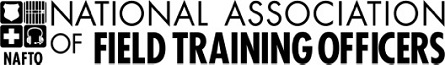 Arizona State Chapter Established 1998*PLEASE FORWARD TO FIELD TRAINING COORDINATOR*Basic Field Training Officer SchoolMay 22nd 23rd and 24th, 2023 from 0800-1700Class Starts Promptly at 0800LOCATION:    	West Richland Police Department	7920 W. Van Giesen St,	West Richland, WA 99353The National Association of Field Training Officers continues preparing your Field Training Unit for the challenges of 21st century policing by providing comprehensive and client-oriented curriculum. NAFTO, in conjunction with the West Richland Police Department, is proud to offer our Basic Field Training Officer Course in West Richland, Washington, a 20-minute drive from Tri-Cities Airport (Pasco). This training is designed for personnel entering Field Training Units in Patrol, Detention, Communications, and Support Services.Basic FTO SchoolField Training Officers train and evaluate career candidates in preparation for solo duty in law enforcement, corrections, and communications. Our Basic 3 Day School will provide the new FTO with the tools necessary to train and evaluate career candidates during the field training process.NAFTO's Basic FTO School is a nationally recognized model for preparing experienced patrol officers for a career in field training. The San Jose Model, Reno Model, and Modified San Jose Model are discussed. The course focuses on the FTO themselves, and how they can improve their interpersonal and instruction skills to increase trainee retention. The classes incorporate a variety of learning activities, including group work, case law discussion, and video scenarios.This 24-hour class covers such topics as Intro to FTO, Adult Learning, Generational Leadership, Standardized Evaluations Guidelines, Ethics, Equal Opportunity Employment, Civil Liability, and Officer Safety. Each block of study is directed at the Field Training Officer, and ways to improve their teaching, work product, and approach to today’s Officer in Training. Information includes motivating different generations of trainees, career survival for the FTO, and liability pertaining to evaluations. Unlike most schools, NAFTO does not focus on a single model of field training.  NAFTO offers techniques and skills that can be applied within any training model.Seating limited to the 1st 45 applicants, no exceptions. This class will sell out and it will sell out quickly.  Cost: - $350 per student, which includes training materials and 1 year membership to NAFTO. Refunds are offered more than 30 days from class minus a $20 processing fee. Refunds are not offered within 30 days of class, but student substitution is permitted at any time prior to class.             NAFTO is a 501(c)3 non-profit educational and professional association concerned with apprenticeship training.To Register go to:  https://www.nafto.org/training-classes/For invoicing and W9’s, please contact: Member Servicesmemberservices@nafto.orgFor questions, please contact:Graham TiniusTraining@nafto.org602-687-5977 x2Payment can be remitted to:NAFTO 20987 N. John Wayne PkwySuite #B104-189Maricopa, AZ 85139Checks payable to NAFTOPlease Note:This class is interactive and hands-on.  It is a requirement that you bring a laptop, tablet, or other device on which you can view and complete PDF documents. It is very beneficial to bring a copy of your agency's Standardized Evaluation Guidelines and Daily or Weekly Observation Report with you to class.